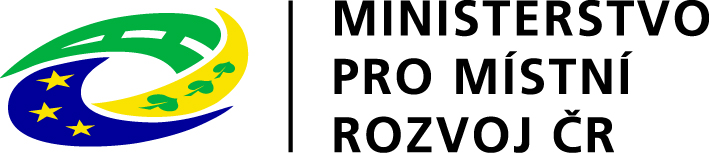 PROJEKT „VYBUDOVÁNÍ VÍCEÚČELOVÉHO HŘIŠTĚ V OBCI ŘEPEČ“BYL REALIZOVÁN ZA PŘISPĚNÍ PROSTŘEDKŮ STÁTNÍHO ROZPOČTU ČR Z PROGRAMU MINISTERSTVA PRO MÍSTNÍ ROZVOJ.INVESTOR: 	 	Obec ŘepečDODAVATELÉ:	STRABAG a.s.				ČESKÝ TRÁVNÍK s.r.o.